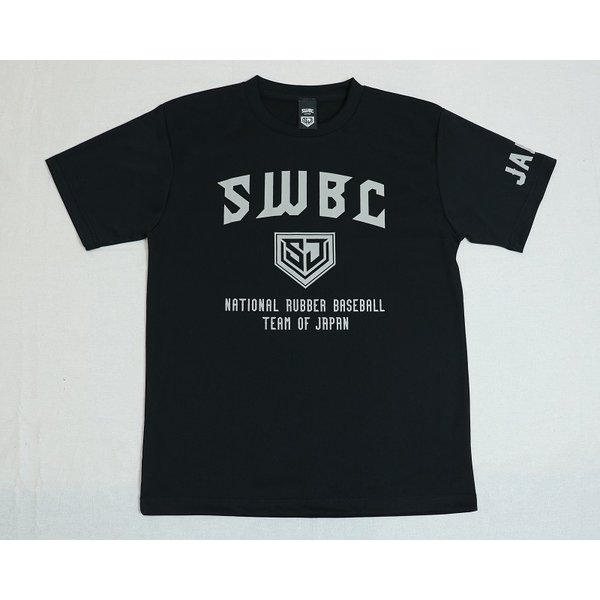 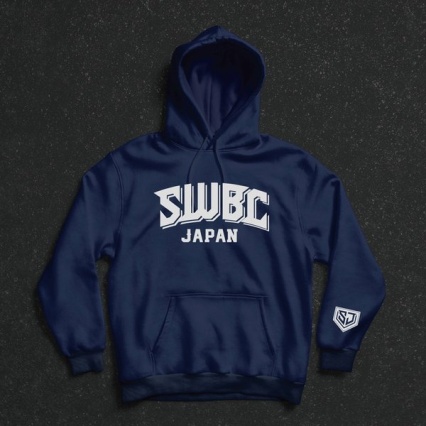 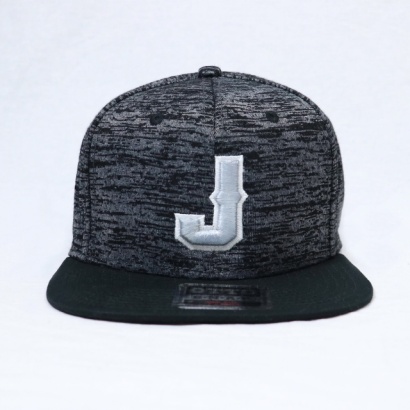 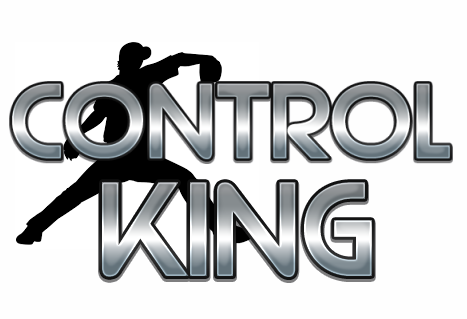 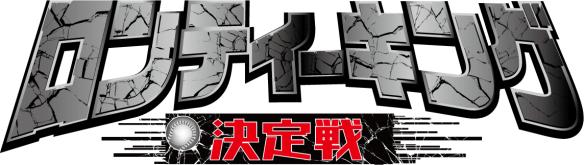 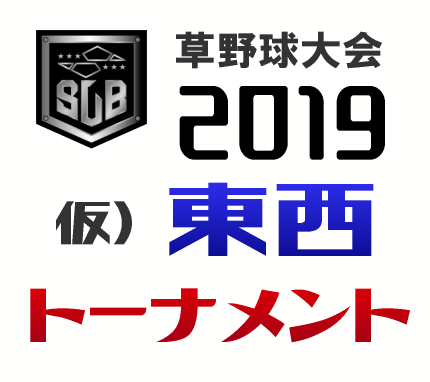 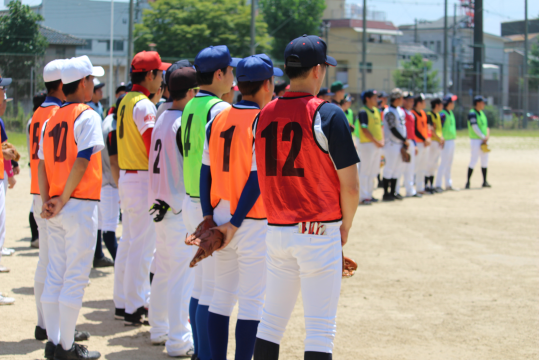 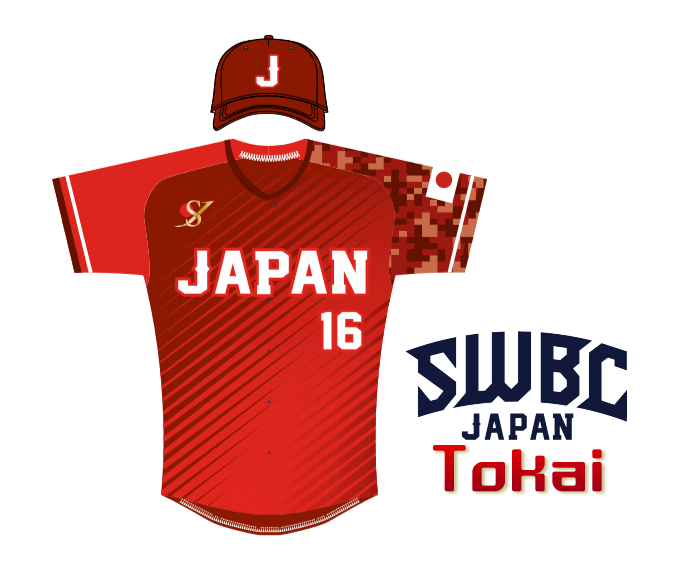 商品画像商品種類アパレル商品名SWBCJAPAN TシャツA価格3,800円説明文軟式日本代表チーム「SWBCジャパン」のチームアパレル新・Tシャツが登場しました！ 

胸部に「SWBCのチームロゴ」と「ジャパンチーム」の文字。シックなグレーのプリントを施してます！
普段着にも対応している万能デザインで夏にオススメな「通気性」・「速乾性」に優れていてアクティブな動きをする時に心地良さを発揮します。
袖の部分には日本代表の証、「JAPAN」をプリントをしていて日本が誇る統一感を演出しております！

カラー：ブラック／グレイ

素材:
ポリエステル100%
150/m2メッシュ（4.4oz）
吸汗速乾UV CAT アパレル9.3オンスレギュラー SWBCJAPANパイルスウェットプルオーバーパーカー / 2018年　春秋モデル 5,300円軟式JAPANのメンバーが球場外でも１日使えるウエアを制作！存在感抜群のパーカーが完成しました！
重厚感あるネイビーのBODYに、「SWBC JAPAN」のロゴをプリント。そして、左袖には「SJ」のオリジナルロゴを配置しました。
ベーシックなプルオーバータイプに、平紐を使用しスタイリッシュに仕上がっています。
大きめサイズのフードは、被った時、首まわりに程よいボリューム感を実現してくれます。

野球場での使用は勿論、移動中の車内や、メンバーとのアフタータイムまであらゆるシーンで活躍。
BASEBALLウェアを愛する方の「普段使い」に対応するオリジナルパーカーです！

カラー：ネイビー／グレイ

サイズ、着丈、身幅、肩幅、袖丈  
S    64，50，42，57
M    67，53，45，59
L    70，56，48，61
XL   74，59，51，63
XXL  78，62，54，65

素材　　本体 綿100%
リブ 綿97% ポリエステル3%アパレルSWBCJAPANキャップ *日本代表選手着用モデル/ 2018年　春モデル 4,950円クラブ軟式野球日本代表「SWBC JAPAN」グッズ。記念すべき第１弾はキャップです。

春らしく、シンプルなデザインに、柔らかく着こなし易いスウェット素材の仕様になっています。

フロント部には立体的に大きめの「Ｊ」を刺繍したフラットタイプのキャップです。帽子のサイドには「SWBC JAPAN」をスタイリッシュに刺繍。

後部のアジャスターで調節可能となっており誰でも使用できるフリーサイズのモデルとなっています！

野球場での仕様は勿論、野球場へ行くまでの車内や、メンバーとのアフタータイムまで朝から晩まで活躍。
普段使いを充分に意識して作られた1着です！

カラー：ブラック／グレイ

【ブラック】グレーをミックスしたブラックをベースに、シルバーで「Ｊ」を刺繍したフラットキャップ！ 
オシャレに着飾りたいならグレーで決まり！

【グレイ】爽やかなライトグレーにブラックで「Ｊ」を刺繍したフラットキャップ！
クールに決めたいならブラックで間違いなし！イベント仮）第1回コントロールキング3,000円夏優勝賞金10万円！

「日本一の制球王」は誰だ!?

ルールは簡単！

用意された的に向かって投げるだけ！

最高得点を叩き出せ！イベント仮）第2回 ロンティーキング3,000円優勝賞金10万円！
「日本一の飛ばし屋」は誰だ!?初回300名が参加したロンティーキング、待望の第2回大会開催！

ルールは簡単！
ひとり5球を打って、最長飛距離を競うだけ！イベント仮）2019草野球トーナメント20,000円決勝はプロ野球使用球場で開催！

関東・関西の草野球チームならどなたでも参加できる自主対戦型の軟式野球トーナメントです。イベント仮）5.18 SWBCJAPAN東海トライアウト3,000円SWBCJAPAN東海創設！
5月18日トライアウト参加チケット

09:00 受付開始
10:00 トライアウトスタート

目指すは日本代表！軟式野球の腕自慢、集まれ！

会場：愛知県一宮総合グランド（いちい信金スポーツセンター）
〒491-0804 愛知県一宮市千秋町佐野向農７５６
https://goo.gl/maps/eMBwrSVrsx22

SWBCJAPAN公式サイト
https://swbcjapan.com/会費仮）SWBCJAPAN東海 年会費34,000円SWBCJAPAN東海入会チケット＜SWBCJAPAN東海トライアウト合格者限定＞

合格者の方は入会チケットをご購入ください。

2019年12月までの活動費とSWBCJAPAN東海ユニフォーム、キャップのセットになります。

ご購入後は、公式サイトの入団登録フォームより
ユニフォームサイズ等の登録をお願いします。

SWBCJAPAN公式サイト
https://swbcjapan.com/